CURRICULUM NEWSLETTER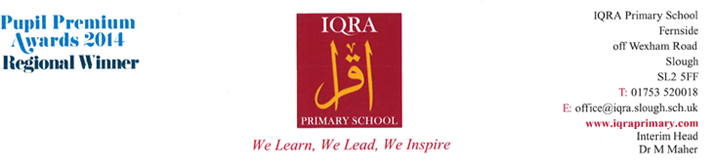 YEAR 3SUMMER TERM 2018 Dear Parents / Carers,Please find below the units that your child will be learning this term.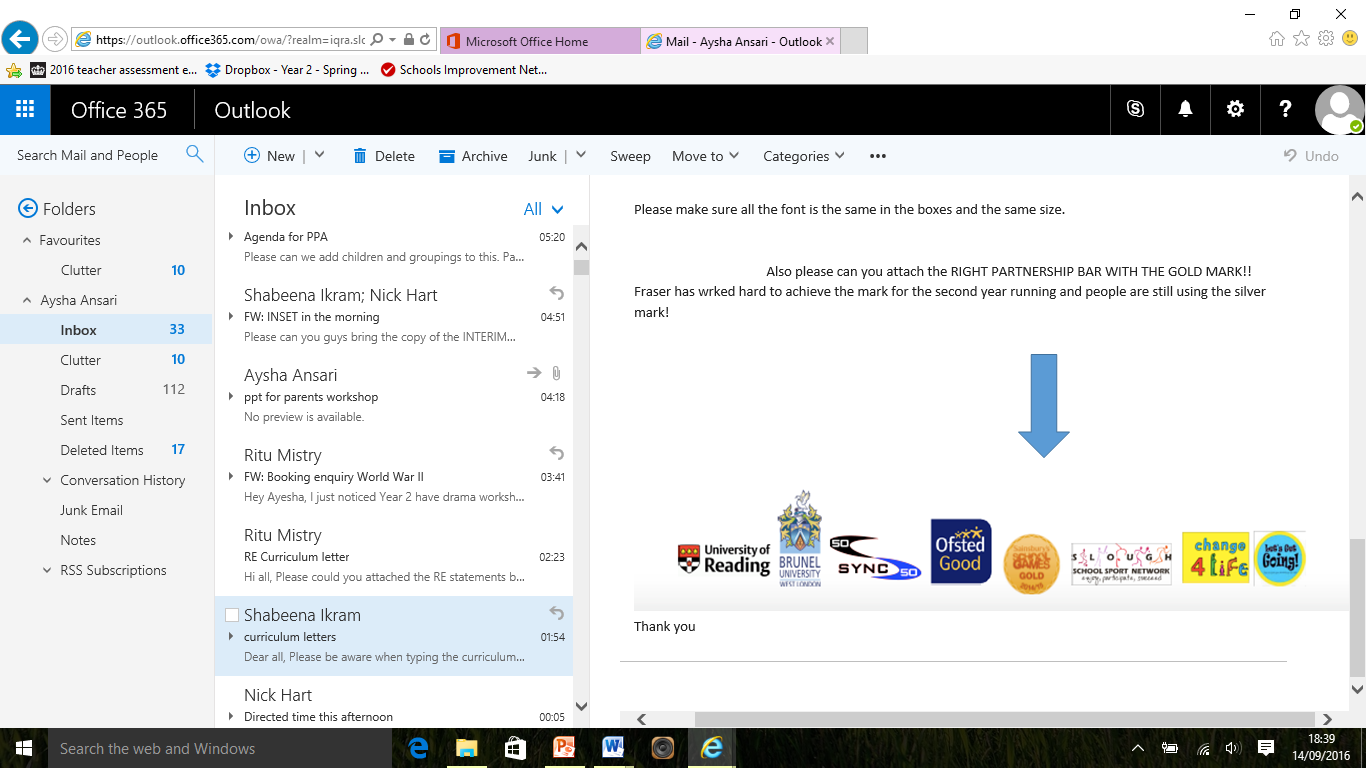 PESports covered this term will be:       Cricket, Football, AthleticsThe pupils Will continue learning how to develop both individually and as a team when it comes to understanding how the body works in terms of building a strong foundation (Agility, Balance and Co-Ordination skills.) They will use those skills to improve their overall ability as an athlete.  How can I run faster? Jump Higher?The pupils will also be learning the importance of living a healthy life style, looking at key elements in their diet such as: Sugar, Salt and Oil. The understanding of how important it is to raise their heart rate. We hope you find this information useful and that you are able to use it to support your child’s learning at home.The Year 3 team,Mr. Saddique, Miss Sim, Ms. Shafi 